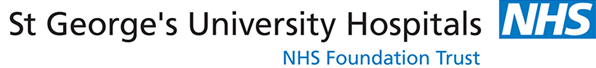 Diagnosis and known complicationsSignificant events: surgeries, pregnancies, admissions, drug reactionsFamily HistoryReproductive History and plansTransfusion SummaryTx centre: Regimen:Pre tx Hb (aim >95g/L)Ferritin (trend)Transfusion SummaryTx centre: Access issues?Antibodies?Virology resultsChelation MedicationDrug 1:Drug 2:MRI result and dateChelation MedicationAudiology?Ophthalmology?Audiology?Ophthalmology?Audiology?Ophthalmology?Cardiac SummaryEcho Cardiologists review:Cardiologists review:Liver review?LFTs?Need uss / fibroscan?LFTs?Need uss / fibroscan?LFTs?Need uss / fibroscan?DEPARTMENT OF HAEMATOLOGYThalassaemia Annual Review (page 2)Date of reviewNameDobHospital NumberDEPARTMENT OF HAEMATOLOGYThalassaemia Annual Review (page 2)Date of reviewNameDobHospital NumberEndocrine summaryVit D: Dexa Scan:Comments/ referral / endo review?Biochemistry summaryRenal profile / electrolytesUrinary PCROtherMedication Summary?prophylactic antibiotics?vaccination statusPsychology annual review?Referrals made / investigations requestedSummary and Comments